МУНИЦИПАЛЬНОЕ ОБРАЗОВАНИЕГОРОДСКОЙ ОКРУГ ГОРОД СУРГУТАДМИНИСТРАЦИЯ ГОРОДАУПРАВЛЕНИЕ БЮДЖЕТНОГО УЧЕТА И ОТЧЕТНОСТИПРИКАЗ___________ 2014 									  №___Об утверждении 
плана выездных проверок 
на 2015 годВ соответствии с постановлением Администрации города Сургут от 21.11.2013 № 8480 «Об утверждении порядка осуществления контроля за деятельность муниципальных учреждений» (с последующими изменениями), распоряжением Администрации города Сургута от 07.06.2011 № 1429 «Об утверждении положения об управлении бюджетного учета и отчетности» (с последующими изменениями), распоряжением Администрации города Сургута от 01.06.2011 № 1340 «Об утверждении Положения о функциях учредителя и кураторов в отношении муниципальных организаций» (с последующими изменениями):1. Утвердить план выездных проверок муниципальных учреждений, курируемых заместителем главы Администрации города Н.П. Алешковой.2. Контроль за выполнением приказа оставляю за собой. Начальник управления –главный бухгалтер 							      М.А. НовиковаПриложениек приказу от ________ № ____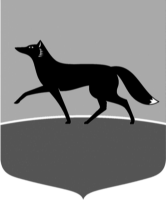 № п/пНаименование 
объекта (субъекта) 
контроляЦель, предмет проверкиПеречень мероприятий по контролюСрок проведения контрольного мероприятияОтветственные исполнители, уполномоченные на проведение проверки1МБУ «Дворец торжеств»Проверка соответствия качества предоставления муниципальным учреждением муниципальных услуг, утвержденным стандартам качества муниципальной услуги «Организация торжественных церемоний и культурных, досуговых мероприятий».Выполнение учреждением требований, установленных стандартами качества муниципальной услуги по сопровождению свадебных церемоний и церемоний награждения.(п.4.2 Стандарта качества муниципальной услуги «Организация торжественных церемоний и культурных, досуговых мероприятий» утвержденного постановлением Администрации города от 05.02.2013 № 687)16 мая 
2015 годаначальник ПЭОЯруллина Венера Аликовна;ведущий специалистСиразова Любовь Алексеевна1МБУ «Дворец торжеств»Проверка соответствия качества предоставления муниципальным учреждением муниципальных услуг, утвержденным стандартам качества муниципальной услуги «Организация торжественных церемоний и культурных, досуговых мероприятий».Выполнение учреждением требований, установленных стандартами качества муниципальной услуги к организации культурных, досуговых мероприятий в помещениях (вне помещений).(п.4.3, 4.4 Стандарта качества муниципальной услуги «Организация торжественных церемоний и культурных, досуговых мероприятий» утвержденного постановлением Администрации города от 05.02.2013 №687)08 июля 
2015 годаспециалист-экспертЛазаришин Андрей Ярославович;ведущий специалистСиразова Любовь Алексеевна